Daftar Pustaka:Darsoprajitno Soewarno, H.2002.  Ekologi Pariwisata, Angkasa,Bandung.Johnston,Peter R.J ,Taylor J.Peter,& Michael J.Watts. 2002. Geographies of Global Change. Blackwell,Publishing Ltd,Australia.Muljadi A.j, 2010. Kepariwisataan dan Perjalanan, PT. RajaGrafindo Persada,Jakarta.Pendit S,Nyoman, 1999, Ilmu Pariwisata, Cetakan ke 6.PT.Pradnya Paramita,Jakarta.Soekadijo,R.G,2000. Anatomi Pariwisata,PT.Gramedia Pustaka Umum, Jakarta.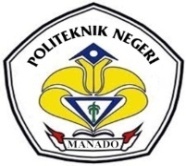 RENCANA PEMBELAJARAN SEMESTERJURUSANPARIWISATAPROGRAM STUDI   DIPLOMA III USAHA PERJALANAN WISATARENCANA PEMBELAJARAN SEMESTERJURUSANPARIWISATAPROGRAM STUDI   DIPLOMA III USAHA PERJALANAN WISATARENCANA PEMBELAJARAN SEMESTERJURUSANPARIWISATAPROGRAM STUDI   DIPLOMA III USAHA PERJALANAN WISATARENCANA PEMBELAJARAN SEMESTERJURUSANPARIWISATAPROGRAM STUDI   DIPLOMA III USAHA PERJALANAN WISATARENCANA PEMBELAJARAN SEMESTERJURUSANPARIWISATAPROGRAM STUDI   DIPLOMA III USAHA PERJALANAN WISATARENCANA PEMBELAJARAN SEMESTERJURUSANPARIWISATAPROGRAM STUDI   DIPLOMA III USAHA PERJALANAN WISATARENCANA PEMBELAJARAN SEMESTERJURUSANPARIWISATAPROGRAM STUDI   DIPLOMA III USAHA PERJALANAN WISATARENCANA PEMBELAJARAN SEMESTERJURUSANPARIWISATAPROGRAM STUDI   DIPLOMA III USAHA PERJALANAN WISATARENCANA PEMBELAJARAN SEMESTERJURUSANPARIWISATAPROGRAM STUDI   DIPLOMA III USAHA PERJALANAN WISATARENCANA PEMBELAJARAN SEMESTERJURUSANPARIWISATAPROGRAM STUDI   DIPLOMA III USAHA PERJALANAN WISATARENCANA PEMBELAJARAN SEMESTERJURUSANPARIWISATAPROGRAM STUDI   DIPLOMA III USAHA PERJALANAN WISATARENCANA PEMBELAJARAN SEMESTERJURUSANPARIWISATAPROGRAM STUDI   DIPLOMA III USAHA PERJALANAN WISATARENCANA PEMBELAJARAN SEMESTERJURUSANPARIWISATAPROGRAM STUDI   DIPLOMA III USAHA PERJALANAN WISATARENCANA PEMBELAJARAN SEMESTERJURUSANPARIWISATAPROGRAM STUDI   DIPLOMA III USAHA PERJALANAN WISATARENCANA PEMBELAJARAN SEMESTERJURUSANPARIWISATAPROGRAM STUDI   DIPLOMA III USAHA PERJALANAN WISATARENCANA PEMBELAJARAN SEMESTERJURUSANPARIWISATAPROGRAM STUDI   DIPLOMA III USAHA PERJALANAN WISATARENCANA PEMBELAJARAN SEMESTERJURUSANPARIWISATAPROGRAM STUDI   DIPLOMA III USAHA PERJALANAN WISATAMATA KULIAHMATA KULIAHMATA KULIAHMATA KULIAHKODEKODERumpun MKRumpun MKBobot (SKS)Bobot (SKS)Bobot (SKS)Bobot (SKS)Bobot (SKS)Bobot (SKS)SemesterSemesterDisusun tglDisusun tglDisusun tglGEOGRAFI PARIWISATAGEOGRAFI PARIWISATAGEOGRAFI PARIWISATAGEOGRAFI PARIWISATA63222176322217Mata Kuliah Keilmuan dan KetrampilanMata Kuliah Keilmuan dan KetrampilanT1PPP12217 JANUARI 201917 JANUARI 201917 JANUARI 2019OTORISASIOTORISASIOTORISASIOTORISASIPembuat RPSPembuat RPSKoordinator MKKoordinator MKKoordinator MKKoordinator MKKoordinator MKKoordinator MKKoordinator MKKoordinator MKKa PRODIKa PRODIKa PRODIKa PRODIKa PRODIOTORISASIOTORISASIOTORISASIOTORISASITELLY H.I KONDOJ,SPi.MSiTELLY H.I KONDOJ,SPi.MSiTELLY H.I KONDOJ,SPI.MSiTELLY H.I KONDOJ,SPI.MSiTELLY H.I KONDOJ,SPI.MSiTELLY H.I KONDOJ,SPI.MSiTELLY H.I KONDOJ,SPI.MSiTELLY H.I KONDOJ,SPI.MSiTELLY H.I KONDOJ,SPI.MSiTELLY H.I KONDOJ,SPI.MSiDeisy Ch.Andih,SE,MSiDeisy Ch.Andih,SE,MSiDeisy Ch.Andih,SE,MSiDeisy Ch.Andih,SE,MSiDeisy Ch.Andih,SE,MSiCapaianPembelajaranCapaianPembelajaranCapaianPembelajaranProgram StudiProgram StudiProgram StudiCapaianPembelajaranCapaianPembelajaranCapaianPembelajaranBertakwa kepada Tuhan Yang Maha Esa Memiliki moral, etika dan kepribadian yang baik didalam menyelesaikan tugasnyaBerperan sebagai warga Negara yang bangga dan cinta tanah air serta mendukung perdamaian duniaMampu bekerjasama dan meiliki kepekaan sosial dan kepedulian yang tinggi kepada masyarakat dan lingkungannyaMenghargai keanekaragaman budaya, pandangan, kepercayaan dan agama serta pendapat atau hasil temuan original orang lainMenjunjung tinggi penegakkan hukum serta memiliki semangat untuk mendahulukan kepentingan bangsa serta masyarakat luas.Bertakwa kepada Tuhan Yang Maha Esa Memiliki moral, etika dan kepribadian yang baik didalam menyelesaikan tugasnyaBerperan sebagai warga Negara yang bangga dan cinta tanah air serta mendukung perdamaian duniaMampu bekerjasama dan meiliki kepekaan sosial dan kepedulian yang tinggi kepada masyarakat dan lingkungannyaMenghargai keanekaragaman budaya, pandangan, kepercayaan dan agama serta pendapat atau hasil temuan original orang lainMenjunjung tinggi penegakkan hukum serta memiliki semangat untuk mendahulukan kepentingan bangsa serta masyarakat luas.Bertakwa kepada Tuhan Yang Maha Esa Memiliki moral, etika dan kepribadian yang baik didalam menyelesaikan tugasnyaBerperan sebagai warga Negara yang bangga dan cinta tanah air serta mendukung perdamaian duniaMampu bekerjasama dan meiliki kepekaan sosial dan kepedulian yang tinggi kepada masyarakat dan lingkungannyaMenghargai keanekaragaman budaya, pandangan, kepercayaan dan agama serta pendapat atau hasil temuan original orang lainMenjunjung tinggi penegakkan hukum serta memiliki semangat untuk mendahulukan kepentingan bangsa serta masyarakat luas.Bertakwa kepada Tuhan Yang Maha Esa Memiliki moral, etika dan kepribadian yang baik didalam menyelesaikan tugasnyaBerperan sebagai warga Negara yang bangga dan cinta tanah air serta mendukung perdamaian duniaMampu bekerjasama dan meiliki kepekaan sosial dan kepedulian yang tinggi kepada masyarakat dan lingkungannyaMenghargai keanekaragaman budaya, pandangan, kepercayaan dan agama serta pendapat atau hasil temuan original orang lainMenjunjung tinggi penegakkan hukum serta memiliki semangat untuk mendahulukan kepentingan bangsa serta masyarakat luas.Bertakwa kepada Tuhan Yang Maha Esa Memiliki moral, etika dan kepribadian yang baik didalam menyelesaikan tugasnyaBerperan sebagai warga Negara yang bangga dan cinta tanah air serta mendukung perdamaian duniaMampu bekerjasama dan meiliki kepekaan sosial dan kepedulian yang tinggi kepada masyarakat dan lingkungannyaMenghargai keanekaragaman budaya, pandangan, kepercayaan dan agama serta pendapat atau hasil temuan original orang lainMenjunjung tinggi penegakkan hukum serta memiliki semangat untuk mendahulukan kepentingan bangsa serta masyarakat luas.Bertakwa kepada Tuhan Yang Maha Esa Memiliki moral, etika dan kepribadian yang baik didalam menyelesaikan tugasnyaBerperan sebagai warga Negara yang bangga dan cinta tanah air serta mendukung perdamaian duniaMampu bekerjasama dan meiliki kepekaan sosial dan kepedulian yang tinggi kepada masyarakat dan lingkungannyaMenghargai keanekaragaman budaya, pandangan, kepercayaan dan agama serta pendapat atau hasil temuan original orang lainMenjunjung tinggi penegakkan hukum serta memiliki semangat untuk mendahulukan kepentingan bangsa serta masyarakat luas.Bertakwa kepada Tuhan Yang Maha Esa Memiliki moral, etika dan kepribadian yang baik didalam menyelesaikan tugasnyaBerperan sebagai warga Negara yang bangga dan cinta tanah air serta mendukung perdamaian duniaMampu bekerjasama dan meiliki kepekaan sosial dan kepedulian yang tinggi kepada masyarakat dan lingkungannyaMenghargai keanekaragaman budaya, pandangan, kepercayaan dan agama serta pendapat atau hasil temuan original orang lainMenjunjung tinggi penegakkan hukum serta memiliki semangat untuk mendahulukan kepentingan bangsa serta masyarakat luas.Bertakwa kepada Tuhan Yang Maha Esa Memiliki moral, etika dan kepribadian yang baik didalam menyelesaikan tugasnyaBerperan sebagai warga Negara yang bangga dan cinta tanah air serta mendukung perdamaian duniaMampu bekerjasama dan meiliki kepekaan sosial dan kepedulian yang tinggi kepada masyarakat dan lingkungannyaMenghargai keanekaragaman budaya, pandangan, kepercayaan dan agama serta pendapat atau hasil temuan original orang lainMenjunjung tinggi penegakkan hukum serta memiliki semangat untuk mendahulukan kepentingan bangsa serta masyarakat luas.Bertakwa kepada Tuhan Yang Maha Esa Memiliki moral, etika dan kepribadian yang baik didalam menyelesaikan tugasnyaBerperan sebagai warga Negara yang bangga dan cinta tanah air serta mendukung perdamaian duniaMampu bekerjasama dan meiliki kepekaan sosial dan kepedulian yang tinggi kepada masyarakat dan lingkungannyaMenghargai keanekaragaman budaya, pandangan, kepercayaan dan agama serta pendapat atau hasil temuan original orang lainMenjunjung tinggi penegakkan hukum serta memiliki semangat untuk mendahulukan kepentingan bangsa serta masyarakat luas.Bertakwa kepada Tuhan Yang Maha Esa Memiliki moral, etika dan kepribadian yang baik didalam menyelesaikan tugasnyaBerperan sebagai warga Negara yang bangga dan cinta tanah air serta mendukung perdamaian duniaMampu bekerjasama dan meiliki kepekaan sosial dan kepedulian yang tinggi kepada masyarakat dan lingkungannyaMenghargai keanekaragaman budaya, pandangan, kepercayaan dan agama serta pendapat atau hasil temuan original orang lainMenjunjung tinggi penegakkan hukum serta memiliki semangat untuk mendahulukan kepentingan bangsa serta masyarakat luas.Bertakwa kepada Tuhan Yang Maha Esa Memiliki moral, etika dan kepribadian yang baik didalam menyelesaikan tugasnyaBerperan sebagai warga Negara yang bangga dan cinta tanah air serta mendukung perdamaian duniaMampu bekerjasama dan meiliki kepekaan sosial dan kepedulian yang tinggi kepada masyarakat dan lingkungannyaMenghargai keanekaragaman budaya, pandangan, kepercayaan dan agama serta pendapat atau hasil temuan original orang lainMenjunjung tinggi penegakkan hukum serta memiliki semangat untuk mendahulukan kepentingan bangsa serta masyarakat luas.Bertakwa kepada Tuhan Yang Maha Esa Memiliki moral, etika dan kepribadian yang baik didalam menyelesaikan tugasnyaBerperan sebagai warga Negara yang bangga dan cinta tanah air serta mendukung perdamaian duniaMampu bekerjasama dan meiliki kepekaan sosial dan kepedulian yang tinggi kepada masyarakat dan lingkungannyaMenghargai keanekaragaman budaya, pandangan, kepercayaan dan agama serta pendapat atau hasil temuan original orang lainMenjunjung tinggi penegakkan hukum serta memiliki semangat untuk mendahulukan kepentingan bangsa serta masyarakat luas.Bertakwa kepada Tuhan Yang Maha Esa Memiliki moral, etika dan kepribadian yang baik didalam menyelesaikan tugasnyaBerperan sebagai warga Negara yang bangga dan cinta tanah air serta mendukung perdamaian duniaMampu bekerjasama dan meiliki kepekaan sosial dan kepedulian yang tinggi kepada masyarakat dan lingkungannyaMenghargai keanekaragaman budaya, pandangan, kepercayaan dan agama serta pendapat atau hasil temuan original orang lainMenjunjung tinggi penegakkan hukum serta memiliki semangat untuk mendahulukan kepentingan bangsa serta masyarakat luas.Bertakwa kepada Tuhan Yang Maha Esa Memiliki moral, etika dan kepribadian yang baik didalam menyelesaikan tugasnyaBerperan sebagai warga Negara yang bangga dan cinta tanah air serta mendukung perdamaian duniaMampu bekerjasama dan meiliki kepekaan sosial dan kepedulian yang tinggi kepada masyarakat dan lingkungannyaMenghargai keanekaragaman budaya, pandangan, kepercayaan dan agama serta pendapat atau hasil temuan original orang lainMenjunjung tinggi penegakkan hukum serta memiliki semangat untuk mendahulukan kepentingan bangsa serta masyarakat luas.Bertakwa kepada Tuhan Yang Maha Esa Memiliki moral, etika dan kepribadian yang baik didalam menyelesaikan tugasnyaBerperan sebagai warga Negara yang bangga dan cinta tanah air serta mendukung perdamaian duniaMampu bekerjasama dan meiliki kepekaan sosial dan kepedulian yang tinggi kepada masyarakat dan lingkungannyaMenghargai keanekaragaman budaya, pandangan, kepercayaan dan agama serta pendapat atau hasil temuan original orang lainMenjunjung tinggi penegakkan hukum serta memiliki semangat untuk mendahulukan kepentingan bangsa serta masyarakat luas.Bertakwa kepada Tuhan Yang Maha Esa Memiliki moral, etika dan kepribadian yang baik didalam menyelesaikan tugasnyaBerperan sebagai warga Negara yang bangga dan cinta tanah air serta mendukung perdamaian duniaMampu bekerjasama dan meiliki kepekaan sosial dan kepedulian yang tinggi kepada masyarakat dan lingkungannyaMenghargai keanekaragaman budaya, pandangan, kepercayaan dan agama serta pendapat atau hasil temuan original orang lainMenjunjung tinggi penegakkan hukum serta memiliki semangat untuk mendahulukan kepentingan bangsa serta masyarakat luas.CapaianPembelajaranCapaianPembelajaranCapaianPembelajaranMata KuliahMata KuliahMata KuliahCapaianPembelajaranCapaianPembelajaranCapaianPembelajaran1. Mampu menjelaskan,mendeskripsikan kondisi geografi beberapa daerah secara nasional dan internasional.2. Membuat laporan akhir3. Mempresentasikan hasil akhir tentang karakteristik suatu daerah berdasarkan geografina serta prilaku dan aktifitas wisatawan yang dapat dipengaruhi oleh kondisi sumber daya daerah.1. Mampu menjelaskan,mendeskripsikan kondisi geografi beberapa daerah secara nasional dan internasional.2. Membuat laporan akhir3. Mempresentasikan hasil akhir tentang karakteristik suatu daerah berdasarkan geografina serta prilaku dan aktifitas wisatawan yang dapat dipengaruhi oleh kondisi sumber daya daerah.1. Mampu menjelaskan,mendeskripsikan kondisi geografi beberapa daerah secara nasional dan internasional.2. Membuat laporan akhir3. Mempresentasikan hasil akhir tentang karakteristik suatu daerah berdasarkan geografina serta prilaku dan aktifitas wisatawan yang dapat dipengaruhi oleh kondisi sumber daya daerah.1. Mampu menjelaskan,mendeskripsikan kondisi geografi beberapa daerah secara nasional dan internasional.2. Membuat laporan akhir3. Mempresentasikan hasil akhir tentang karakteristik suatu daerah berdasarkan geografina serta prilaku dan aktifitas wisatawan yang dapat dipengaruhi oleh kondisi sumber daya daerah.1. Mampu menjelaskan,mendeskripsikan kondisi geografi beberapa daerah secara nasional dan internasional.2. Membuat laporan akhir3. Mempresentasikan hasil akhir tentang karakteristik suatu daerah berdasarkan geografina serta prilaku dan aktifitas wisatawan yang dapat dipengaruhi oleh kondisi sumber daya daerah.1. Mampu menjelaskan,mendeskripsikan kondisi geografi beberapa daerah secara nasional dan internasional.2. Membuat laporan akhir3. Mempresentasikan hasil akhir tentang karakteristik suatu daerah berdasarkan geografina serta prilaku dan aktifitas wisatawan yang dapat dipengaruhi oleh kondisi sumber daya daerah.1. Mampu menjelaskan,mendeskripsikan kondisi geografi beberapa daerah secara nasional dan internasional.2. Membuat laporan akhir3. Mempresentasikan hasil akhir tentang karakteristik suatu daerah berdasarkan geografina serta prilaku dan aktifitas wisatawan yang dapat dipengaruhi oleh kondisi sumber daya daerah.1. Mampu menjelaskan,mendeskripsikan kondisi geografi beberapa daerah secara nasional dan internasional.2. Membuat laporan akhir3. Mempresentasikan hasil akhir tentang karakteristik suatu daerah berdasarkan geografina serta prilaku dan aktifitas wisatawan yang dapat dipengaruhi oleh kondisi sumber daya daerah.1. Mampu menjelaskan,mendeskripsikan kondisi geografi beberapa daerah secara nasional dan internasional.2. Membuat laporan akhir3. Mempresentasikan hasil akhir tentang karakteristik suatu daerah berdasarkan geografina serta prilaku dan aktifitas wisatawan yang dapat dipengaruhi oleh kondisi sumber daya daerah.1. Mampu menjelaskan,mendeskripsikan kondisi geografi beberapa daerah secara nasional dan internasional.2. Membuat laporan akhir3. Mempresentasikan hasil akhir tentang karakteristik suatu daerah berdasarkan geografina serta prilaku dan aktifitas wisatawan yang dapat dipengaruhi oleh kondisi sumber daya daerah.1. Mampu menjelaskan,mendeskripsikan kondisi geografi beberapa daerah secara nasional dan internasional.2. Membuat laporan akhir3. Mempresentasikan hasil akhir tentang karakteristik suatu daerah berdasarkan geografina serta prilaku dan aktifitas wisatawan yang dapat dipengaruhi oleh kondisi sumber daya daerah.1. Mampu menjelaskan,mendeskripsikan kondisi geografi beberapa daerah secara nasional dan internasional.2. Membuat laporan akhir3. Mempresentasikan hasil akhir tentang karakteristik suatu daerah berdasarkan geografina serta prilaku dan aktifitas wisatawan yang dapat dipengaruhi oleh kondisi sumber daya daerah.1. Mampu menjelaskan,mendeskripsikan kondisi geografi beberapa daerah secara nasional dan internasional.2. Membuat laporan akhir3. Mempresentasikan hasil akhir tentang karakteristik suatu daerah berdasarkan geografina serta prilaku dan aktifitas wisatawan yang dapat dipengaruhi oleh kondisi sumber daya daerah.1. Mampu menjelaskan,mendeskripsikan kondisi geografi beberapa daerah secara nasional dan internasional.2. Membuat laporan akhir3. Mempresentasikan hasil akhir tentang karakteristik suatu daerah berdasarkan geografina serta prilaku dan aktifitas wisatawan yang dapat dipengaruhi oleh kondisi sumber daya daerah.1. Mampu menjelaskan,mendeskripsikan kondisi geografi beberapa daerah secara nasional dan internasional.2. Membuat laporan akhir3. Mempresentasikan hasil akhir tentang karakteristik suatu daerah berdasarkan geografina serta prilaku dan aktifitas wisatawan yang dapat dipengaruhi oleh kondisi sumber daya daerah.1. Mampu menjelaskan,mendeskripsikan kondisi geografi beberapa daerah secara nasional dan internasional.2. Membuat laporan akhir3. Mempresentasikan hasil akhir tentang karakteristik suatu daerah berdasarkan geografina serta prilaku dan aktifitas wisatawan yang dapat dipengaruhi oleh kondisi sumber daya daerah.Media PembelajaranMedia PembelajaranMedia PembelajaranSoftware :Jurnal: Jurnal ilmiah terkaitSoftware :Jurnal: Jurnal ilmiah terkaitSoftware :Jurnal: Jurnal ilmiah terkaitSoftware :Jurnal: Jurnal ilmiah terkaitSoftware :Jurnal: Jurnal ilmiah terkaitSoftware :Jurnal: Jurnal ilmiah terkaitSoftware :Jurnal: Jurnal ilmiah terkaitSoftware :Jurnal: Jurnal ilmiah terkaitHardware : Globe,PetaIndonesia,Peta Daerah ( Kabupaten/Daerah)Pedoman: Hardware : Globe,PetaIndonesia,Peta Daerah ( Kabupaten/Daerah)Pedoman: Hardware : Globe,PetaIndonesia,Peta Daerah ( Kabupaten/Daerah)Pedoman: Hardware : Globe,PetaIndonesia,Peta Daerah ( Kabupaten/Daerah)Pedoman: Hardware : Globe,PetaIndonesia,Peta Daerah ( Kabupaten/Daerah)Pedoman: Hardware : Globe,PetaIndonesia,Peta Daerah ( Kabupaten/Daerah)Pedoman: Hardware : Globe,PetaIndonesia,Peta Daerah ( Kabupaten/Daerah)Pedoman: Hardware : Globe,PetaIndonesia,Peta Daerah ( Kabupaten/Daerah)Pedoman: DosenPengampuDosenPengampuDosenPengampuTelly H.I Kondoj,SPi.MSiTelly H.I Kondoj,SPi.MSiTelly H.I Kondoj,SPi.MSiTelly H.I Kondoj,SPi.MSiTelly H.I Kondoj,SPi.MSiTelly H.I Kondoj,SPi.MSiTelly H.I Kondoj,SPi.MSiTelly H.I Kondoj,SPi.MSiTelly H.I Kondoj,SPi.MSiTelly H.I Kondoj,SPi.MSiTelly H.I Kondoj,SPi.MSiTelly H.I Kondoj,SPi.MSiTelly H.I Kondoj,SPi.MSiTelly H.I Kondoj,SPi.MSiTelly H.I Kondoj,SPi.MSiTelly H.I Kondoj,SPi.MSiMata KuliahPrasyaratMata KuliahPrasyaratMata KuliahPrasyaratPengantar PariwisataPengantar PariwisataPengantar PariwisataPengantar PariwisataPengantar PariwisataPengantar PariwisataPengantar PariwisataPengantar PariwisataPengantar PariwisataPengantar PariwisataPengantar PariwisataPengantar PariwisataPengantar PariwisataPengantar PariwisataPengantar PariwisataPengantar PariwisataMingguke(1)Kemampuanakhir yang diharapkan(sesuaitahapanbelajar)(2)Kemampuanakhir yang diharapkan(sesuaitahapanbelajar)(2)Kemampuanakhir yang diharapkan(sesuaitahapanbelajar)(2)Kemampuanakhir yang diharapkan(sesuaitahapanbelajar)(2)BahanKajian(Materi Ajar)(3)BahanKajian(Materi Ajar)(3)MetodePembelajaranDan Estimasi Waktu(4)MetodePembelajaranDan Estimasi Waktu(4)MetodePembelajaranDan Estimasi Waktu(4)MetodePembelajaranDan Estimasi Waktu(4)MetodePembelajaranDan Estimasi Waktu(4)AsesmenAsesmenAsesmenAsesmenAsesmenAsesmenAsesmenMingguke(1)Kemampuanakhir yang diharapkan(sesuaitahapanbelajar)(2)Kemampuanakhir yang diharapkan(sesuaitahapanbelajar)(2)Kemampuanakhir yang diharapkan(sesuaitahapanbelajar)(2)Kemampuanakhir yang diharapkan(sesuaitahapanbelajar)(2)BahanKajian(Materi Ajar)(3)BahanKajian(Materi Ajar)(3)MetodePembelajaranDan Estimasi Waktu(4)MetodePembelajaranDan Estimasi Waktu(4)MetodePembelajaranDan Estimasi Waktu(4)MetodePembelajaranDan Estimasi Waktu(4)MetodePembelajaranDan Estimasi Waktu(4)Indikator(5)Indikator(5)Indikator(5)Kriteria dan Bentuk Penilaian(6)Kriteria dan Bentuk Penilaian(6)Deskripsi Tugas(7)Bobot(8)1,2,3Mahasiswa mampu menjelaskan tentang pengetahuan, ilmu Geografi, PariwisataMahasiswa mampu menjelaskan tentang pengetahuan, ilmu Geografi, PariwisataMahasiswa mampu menjelaskan tentang pengetahuan, ilmu Geografi, PariwisataMahasiswa mampu menjelaskan tentang pengetahuan, ilmu Geografi, PariwisataPengertian Geografi, Pariwisata.PengenalanKarakteristik Daerah-Daerah di IndonesiaPengertian Geografi, Pariwisata.PengenalanKarakteristik Daerah-Daerah di IndonesiaKuliah dan diskusi220 menit / TMKuliah dan diskusi220 menit / TMKuliah dan diskusi220 menit / TMKuliah dan diskusi220 menit / TMKuliah dan diskusi220 menit / TMKetepatan menjelaskan tentang pengetahuan, geografi,pariwisataKetepatan menjelaskan pengertian geografiKetepatan menjelaskan tentang pengetahuan, geografi,pariwisataKetepatan menjelaskan pengertian geografiKetepatan menjelaskan tentang pengetahuan, geografi,pariwisataKetepatan menjelaskan pengertian geografiKriteria:Ketepatan dan penguasaanBentuk non test:-Tulisan makalah-PresentasiKriteria:Ketepatan dan penguasaanBentuk non test:-Tulisan makalah-PresentasiTugas 1:Menyusun ringkasan tentang pengertian, pengetahuan, ilmu dan filsafat beserta contohnya(BT+BM: (1+1)x(2x60”))Tugas 2:Studi kasus (BT+BM: (1+1)x(2x60”))20%4,5Mahasiswa mampu menjelaskan karakteristiksumberdaapariwisataangada di setiapwilayah  daerah)Mahasiswa mampu menjelaskan karakteristiksumberdaapariwisataangada di setiapwilayah  daerah)Mahasiswa mampu menjelaskan karakteristiksumberdaapariwisataangada di setiapwilayah  daerah)Mahasiswa mampu menjelaskan karakteristiksumberdaapariwisataangada di setiapwilayah  daerah)Mengenalbeberapakarakteristikdaerahberdasarkangeografi dis setiapwilaah/daerah.Mengenalbeberapakarakteristikdaerahberdasarkangeografi dis setiapwilaah/daerah.Kuliah dan diskusi220 menit / TMKuliah dan diskusi220 menit / TMKuliah dan diskusi220 menit / TMKuliah dan diskusi220 menit / TMKuliah dan diskusi220 menit / TMKetepatan menjelaskan tentang karakteristiksumberdaapariwisata.Ketepatan menjelaskan karakteristiksetiapwilaahtertentuKetepatan menjelaskan tentang karakteristiksumberdaapariwisata.Ketepatan menjelaskan karakteristiksetiapwilaahtertentuKetepatan menjelaskan tentang karakteristiksumberdaapariwisata.Ketepatan menjelaskan karakteristiksetiapwilaahtertentuKriteria:Ketepatan dan penguasaanBentuk non test:-Tulisan makalah-PresentasiKriteria:Ketepatan dan penguasaanBentuk non test:-Tulisan makalah-PresentasiTugas 1:Menyusun ringkasan tentang pengertian, pengetahuan, karakteristiksumberdaasuatuwilaahbeserta contohnya(BT+BM: (1+1)x(2x60”))Tugas 2:Studi kasus (BT+BM: (1+1)x(2x60”))15%6,7Mahasiswa mampu mamahamiiikarakteristikaktivitasparawisatawanberdasarkanpadaasalwisatawandantempattujuanwisatanMahasiswa mampu mamahamiiikarakteristikaktivitasparawisatawanberdasarkanpadaasalwisatawandantempattujuanwisatanMahasiswa mampu mamahamiiikarakteristikaktivitasparawisatawanberdasarkanpadaasalwisatawandantempattujuanwisatanMahasiswa mampu mamahamiiikarakteristikaktivitasparawisatawanberdasarkanpadaasalwisatawandantempattujuanwisatanMengenalbeberapaperilakuwisatawandanaktifitasnya berdasarkankondisidaerahyangdituju.Mengenalbeberapaperilakuwisatawandanaktifitasnya berdasarkankondisidaerahyangdituju.Kuliah dan diskusi220 menit / TMKuliah dan diskusi220 menit / TMKuliah dan diskusi220 menit / TMKuliah dan diskusi220 menit / TMKuliah dan diskusi220 menit / TMKetepatan menjelaskan tentang aktifitaswisatawanberdasarkandaerahasal.Ketepatan menjelaskan perilakuwisatawanberdsarkankarakteristikwilaahKetepatan menjelaskan tentang aktifitaswisatawanberdasarkandaerahasal.Ketepatan menjelaskan perilakuwisatawanberdsarkankarakteristikwilaahKetepatan menjelaskan tentang aktifitaswisatawanberdasarkandaerahasal.Ketepatan menjelaskan perilakuwisatawanberdsarkankarakteristikwilaahKriteria:Ketepatan dan penguasaanBentuk non test:-Tulisan makalah-PresentasiKriteria:Ketepatan dan penguasaanBentuk non test:-Tulisan makalah-PresentasiTugas 1:Menyusun ringkasan tentang berbagaiperilakuwisatawanberdasarkandaerah/wilaahtujuannacontohnya(BT+BM: (1+1)x(2x60”))Tugas 2:Studi kasus (BT+BM: (1+1)x(2x60”))15%8UJIAN TENGAH SEMESTERUJIAN TENGAH SEMESTERUJIAN TENGAH SEMESTERUJIAN TENGAH SEMESTERUJIAN TENGAH SEMESTERUJIAN TENGAH SEMESTERUJIAN TENGAH SEMESTERUJIAN TENGAH SEMESTERUJIAN TENGAH SEMESTERUJIAN TENGAH SEMESTERUJIAN TENGAH SEMESTERUJIAN TENGAH SEMESTERUJIAN TENGAH SEMESTERUJIAN TENGAH SEMESTERUJIAN TENGAH SEMESTERUJIAN TENGAH SEMESTERUJIAN TENGAH SEMESTERUJIAN TENGAH SEMESTER9,10Mahasiswa mampu menjelaskan tentang Geografi Secara Umum di Asia TenggaraMahasiswa mampu menjelaskan tentang Geografi Secara Umum di Asia TenggaraMahasiswa mampu menjelaskan tentang Geografi Secara Umum di Asia TenggaraMahasiswa mampu menjelaskan tentang Geografi Secara Umum di Asia TenggaraMengenalsecara umum geografi Pariwisata di Asia TenggaraMengenal perilakuwisatawandanaktifitasnya berdasarkankondisidaerahyangdituju.Mengenalsecara umum geografi Pariwisata di Asia TenggaraMengenal perilakuwisatawandanaktifitasnya berdasarkankondisidaerahyangdituju.Kuliah dan diskusi220 menit / TMKuliah dan diskusi220 menit / TMKuliah dan diskusi220 menit / TMKuliah dan diskusi220 menit / TMKuliah dan diskusi220 menit / TMKetepatan menjelaskan tentang pengetahuan, ilmu dan filsafatKetepatan menjelaskan pengertian etika dalam penelitianKetepatan menjelaskan tentang pengetahuan, ilmu dan filsafatKetepatan menjelaskan pengertian etika dalam penelitianKetepatan menjelaskan tentang pengetahuan, ilmu dan filsafatKetepatan menjelaskan pengertian etika dalam penelitianKriteria:Ketepatan dan penguasaanBentuk non test:-Tulisan makalah-Kriteria:Ketepatan dan penguasaanBentuk non test:-Tulisan makalah-Tugas 1:Menyusun ringkasan tentang pengertian, pengetahuan, ilmu geografidanpariwisata contohnya(BT+BM: (1+1)x(2x60”))Tugas 2:Studi kasus (BT+BM: (1+1)x(2x60”))15%11,12,13Mahasiswa mampu menjelaskan tentang Geografi Pariwisata di Benua Eropah Mahasiswa mampu menjelaskan tentang Geografi Pariwisata di Benua Eropah Mahasiswa mampu menjelaskan tentang Geografi Pariwisata di Benua Eropah Mahasiswa mampu menjelaskan tentang Geografi Pariwisata di Benua Eropah Mengenalsecara umum kondisi geografi dan Industri Pariwisata nya.Mengenal perilaku wisatawan dan industri pariwisatanya.Mengenalsecara umum kondisi geografi dan Industri Pariwisata nya.Mengenal perilaku wisatawan dan industri pariwisatanya.Kuliah dan diskusi220 menit / TMKuliah dan diskusi220 menit / TMKuliah dan diskusi220 menit / TMKuliah dan diskusi220 menit / TMKuliah dan diskusi220 menit / TMKetepatan menjelaskan tentang Ketepatan menjelaskan Ketepatan menjelaskan tentang Ketepatan menjelaskan Ketepatan menjelaskan tentang Ketepatan menjelaskan Kriteria:Ketepatan dan penguasaanBentuk non test:-PresentasiKriteria:Ketepatan dan penguasaanBentuk non test:-PresentasiTugas 1:Menyusun ringkasan tentang pengertian, pengetahuan, ilmu dan filsafat beserta contohnya(BT+BM: (1+1)x(2x60”))Tugas 2:Studi kasus (BT+BM: (1+1)x(2x60”))15%14,15Mahasiswa mampu menjelaskan tentang pengetahuan, ilmu Geografi, Pariwisata dan Sentuhan-Sentuhan serta design SDM Terhadap Perkembangan KepariwisataanMahasiswa mampu menjelaskan tentang pengetahuan, ilmu Geografi, Pariwisata dan Sentuhan-Sentuhan serta design SDM Terhadap Perkembangan KepariwisataanMahasiswa mampu menjelaskan tentang pengetahuan, ilmu Geografi, Pariwisata dan Sentuhan-Sentuhan serta design SDM Terhadap Perkembangan KepariwisataanMahasiswa mampu menjelaskan tentang pengetahuan, ilmu Geografi, Pariwisata dan Sentuhan-Sentuhan serta design SDM Terhadap Perkembangan KepariwisataanMengenalbeberapaperkembangan industri pariwisata akibat adanya sentuhan dan tatanan manusia berdasarkan kondisi geografi dan tuntutan calon wisatrawan.Mengenalbeberapaperkembangan industri pariwisata akibat adanya sentuhan dan tatanan manusia berdasarkan kondisi geografi dan tuntutan calon wisatrawan.Kuliah dan diskusi220 menit / TMKuliah dan diskusi220 menit / TMKuliah dan diskusi220 menit / TMKuliah dan diskusi220 menit / TMKuliah dan diskusi220 menit / TMKetepatan menjelaskan tentang Ketepatan menjelaskan Ketepatan menjelaskan tentang Ketepatan menjelaskan Ketepatan menjelaskan tentang Ketepatan menjelaskan Kriteria:Ketepatan dan penguasaanBentuk non test:-Tulisan makalahKriteria:Ketepatan dan penguasaanBentuk non test:-Tulisan makalahTugas 1:Menyusun ringkasan tentang pengertian, pengetahuan, ilmu dan filsafat beserta contohnya(BT+BM: (1+1)x(2x60”))Tugas 2:Studi kasus (BT+BM: (1+1)x(2x60”))20%16UJIAN AKHIR SEMESTERUJIAN AKHIR SEMESTERUJIAN AKHIR SEMESTERUJIAN AKHIR SEMESTERUJIAN AKHIR SEMESTERUJIAN AKHIR SEMESTERUJIAN AKHIR SEMESTERUJIAN AKHIR SEMESTERUJIAN AKHIR SEMESTERUJIAN AKHIR SEMESTERUJIAN AKHIR SEMESTERUJIAN AKHIR SEMESTERUJIAN AKHIR SEMESTERUJIAN AKHIR SEMESTERUJIAN AKHIR SEMESTERUJIAN AKHIR SEMESTERUJIAN AKHIR SEMESTERUJIAN AKHIR SEMESTER